Męskie Granie 2014 zagra w Chorzowie!Dezerter, Jazzombi!e, projekt Makowiecki Skrzek Komendarek, Pablopavo, Pustki, trio Waglewski Fisz EMADE oraz Męskie Granie Orkiestra to tylko część artystów, którzy wystąpią w kompleksie Sztygarka w Chorzowie. Na scenie ponownie zmieszają się odmienne konwencje i style, a występujący muzycy będą eksperymentować z brzmieniami. Już 26 lipca rusza chorzowska odsłona Męskiego Grania, którego wyłącznym sponsorem jest marka Żywiec.Męskie Granie to projekt, który nieustannie się zmienia i zaskakuje nowymi elementami. W Chorzowie zaproszeni artyści będą odważnie przekraczać muzyczne granice, niejednokrotnie prezentując publiczności swoją nieznaną stronę. Cześć z nich zmierzy się także z niezwykłym zadaniem – na nowo zinterpretuje utwór, który wywarł największy wpływ na ich twórczość. W kompleksie Sztygarka zaprezentuje się zespół Dezerter, z którym wystąpi Lech Janerka, Jazzombi!e, trio Makowiecki Skrzek Komendarek, Pablopavo, któremu towarzyszyć będzie SKUBAS, Pustki z gościnnym udziałem Wojciecha Waglewskiego, projekt Waglewski Fisz EMADE i zwycięzca Nowego Męskiego Grania – skład The Freuders.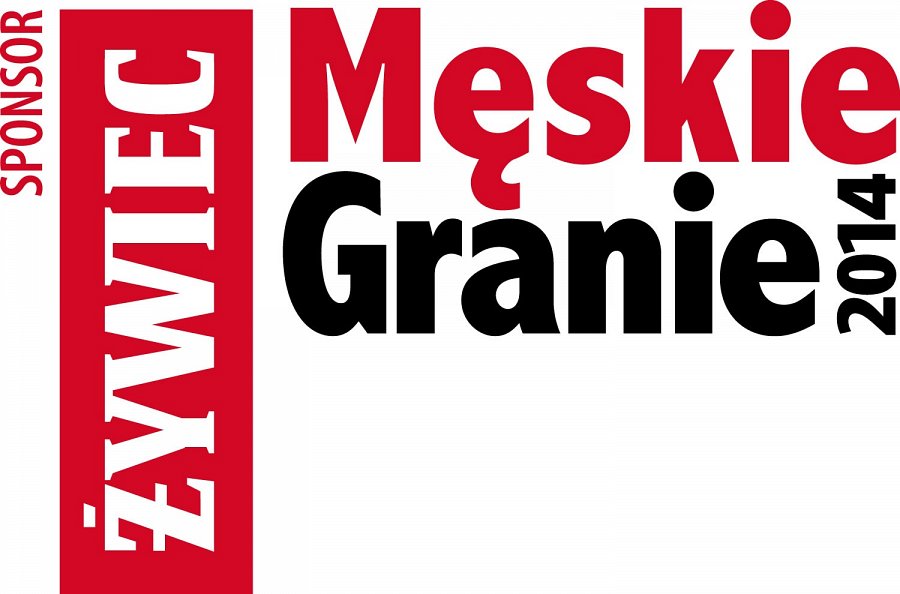 Na zakończenie koncertu przed chorzowską publicznością wystąpi Męskie Granie Orkiestra – zespół utworzony specjalnie na tegoroczną trasę koncertową, w którego skład wchodzi dziesięciu doskonałych muzyków. Ta supergrupa w żaden sposób nie daje się zaszufladkować i wymyka się wszelkim schematom. Jej siła tkwi w synergii osobowości, talentu i wrażliwości jej członków, co udowodnią interpretując legendarne utwory polskiej sceny muzycznej. W Chorzowie Męskie Granie Orkiestra wspierać będą Wojciech Waglewski, SKUBAS oraz Natalia Grosiak.Znakiem rozpoznawczym trasy Męskie Granie jest nie tylko świetna muzyka, ale także wyjątkowa oprawa multimedialna. W tym roku na scenie wyświetlane są projekcje, które wpisują się w tematykę wykonywanego utworu, tworząc niepowtarzalną całość. Reżyserem koncertów Męskiego Grania 2014 został Kobas – scenograf, fotograf oraz autor filmów. O scenografię wydarzenia zadba natomiast jeden z najwybitniejszych polskich designerów – Robert Majkut, a o oprawę świetlną – uznany fotograf i reżyser światła – Jan Holoubek.Na koncercie prowadzona będzie akcja „18+” promująca odpowiedzialną konsumpcję alkoholu i sprzedaży piwa wyłącznie osobom pełnoletnim.Więcej o Męskim Graniu na: www.meskiegranie.plWyłącznym sponsorem projektu Męskie Granie jest marka Żywiec.